Name_______________                                                                                                         Class___________________Keyboard ShortcutsGeneral 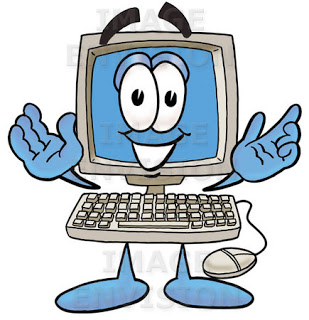 Ctrl + O     Open a document Ctrl + W    Close a documentCtrl + S      Save a document Ctrl + P      Print a document Ctrl + W    Close a document Ctrl + Z      Undo Ctrl + Y     Redo or Repeat NavigationCtrl + Home    Go to beginning of the document Ctrl + End       Go to the end of the document                                       Ms. SchenderCtrl + F           Find & ReplaceEditingCtrl + A       Select All Ctrl + X       Cut Ctrl + C       Copy Ctrl + V       Paste Ctrl + G      Go to F7      Spell Check